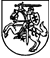 LIETUVOS RESPUBLIKOS SVEIKATOS APSAUGOS MINISTRASĮSAKYMASDĖL LIETUVOS RESPUBLIKOS SVEIKATOS APSAUGOS MINISTRO 2006 M. GRUODŽIO 22 D. ĮSAKYMO NR. V-1113 „DĖL ASMENS SVEIKATOS PRIEŽIŪROS PASLAUGŲ APMOKĖJIMO TVARKOS APRAŠO PATVIRTINIMO“ PAKEITIMO2021 m. balandžio 30 d. Nr. V-998VilniusPakeičiu Lietuvos Respublikos sveikatos apsaugos ministro 2006 m. gruodžio 22 d. įsakymą Nr. V-1113 „Dėl Asmens sveikatos priežiūros paslaugų apmokėjimo tvarkos aprašo patvirtinimo“:1. Pakeičiu 3.9 papunkčio pirmąją pastraipą ir ją išdėstau taip:„3.9. mokant už Aprašo 2.1–2.8, 2.13 ir 2.14 papunkčiuose nurodytas asmens sveikatos priežiūros paslaugas, suteiktas nuo 2021 m. vasario 1 d. iki 2021 m. kovo 31 d., Aprašo nuostatos netaikomos, o asmens sveikatos priežiūros įstaigoms mokama šia tvarka:“.2. Pakeičiu 3.10 papunkčio pirmąją pastraipą ir ją išdėstau taip:„3.10. mokant už Aprašo 2.1–2.8, 2.13 ir 2.14 papunkčiuose nurodytas asmens sveikatos priežiūros paslaugas, suteiktas nuo 2021 m. vasario 1 d. iki 2021 m. kovo 31 d., šio įsakymo 3.9 papunktis netaikomas asmens sveikatos priežiūros įstaigoms, nurodytoms COVID aprašo 2 priede, taip pat asmens sveikatos priežiūros įstaigoms, kurios paslaugų teikimą organizuojančios asmens sveikatos priežiūros įstaigos pavedimu pertvarkė savo veiklą (apie tai organizuojanti asmens sveikatos priežiūros įstaiga iki mėnesio, einančio po ataskaitinio laikotarpio, 10 dienos raštu turi informuoti VLK), ir asmens sveikatos priežiūros įstaigoms, teikiančioms priverstinio gydymo paslaugas. Visoms šioms įstaigoms mokama toliau nurodyta tvarka:“.3. Papildau 3.11 papunkčiu:„3.11. mokant už Aprašo 2.1–2.8, 2.13 ir 2.14 papunkčiuose nurodytas asmens sveikatos priežiūros paslaugas, suteiktas nuo 2021 m. balandžio 1 d. iki mėnesio, kurį bus atšaukta valstybės lygio ekstremalioji situacija, paskelbta visoje šalyje dėl COVID-19 ligos (koronaviruso infekcijos) plitimo grėsmės, pabaigos, Aprašo nuostatos netaikomos, o asmens sveikatos priežiūros paslaugos apmokamos vadovaujantis Asmens sveikatos priežiūros paslaugų, kurių teikimas atnaujinamas, apmokėjimo  tvarkos aprašu, patvirtintu Lietuvos Respublikos sveikatos apsaugos ministro 2021 m. balandžio 30 d. įsakymu Nr. V-997 „Dėl Asmens sveikatos priežiūros paslaugų, kurių teikimas atnaujinamas, apmokėjimo tvarkos aprašo patvirtinimo“.“Sveikatos apsaugos ministras	Arūnas Dulkys